ตอนที่ 1  ข้อมูลทั่วไปชื่อการประชุม สัมมนา ดูงาน กิจกรรม………………………………………………………………………………………………………………………………………………สถานที่ / ประเทศ………………………………………………………………………………………………………………………………………………ระยะเวลา………………………………………………………………………………………………………………………………………………รายชื่อผู้เข้าร่วมการประชุม สัมมนา ดูงาน กิจกรรม………………………………………………………………………………………………………………………………………………………………………………………………………………………………………………………………………………………………………………………………………………………………………………………………………………………………………………………………………………………………………………………………………………………………………………………………ตอนที่ 2  ข้อมูลเกี่ยวกับการประชุม สัมมนา ดูงาน กิจกรรมสรุปรายละเอียดการเข้าร่วมการประชุม สัมมนา ดูงาน กิจกรรม………………………………………………………………………………………………………………………………………………………………………………………………………………………………………………………………………………………………………………………………………………………………………………………………………………………………………………………………………………………………………………………………………………………………………………………………………………………………………………………………………………………………………………………………………………ประโยชน์ที่ตนเองได้รับเพื่อนำมาพัฒนาตนเอง………………………………………………………………………………………………………………………………………………………………………………………………………………………………………………………………………………………………………………………………………………………………………………………………………………………………………………………………………………………………………………………………………………………………………………………………………………………………………………………………………………………………………………………………………………ประโยชน์ที่สามารถนำมาใช้ในการปฏิบัติงาน/พัฒนา สสวท.………………………………………………………………………………………………………………………………………………………………………………………………………………………………………………………………………………………………………………………………………………………………………………………………………………………………………………………………………………………………………………………………………………………………………………………………ตอนที่ 3  องค์ความรู้ที่ได้จากการประชุม สัมมนา ดูงาน กิจกรรมความรู้ที่เกี่ยวกับภารกิจของ สสวท.	  ด้านการพัฒนาสื่อการเรียนรู้		  ด้านการพัฒนาหลักสูตร	  ด้านการพัฒนาครู			  ด้านการวัดผลประเมินผล	  ด้านการวิจัย				  ด้านสะเต็มศึกษา	  ด้านการจัดการเรียนการสอนวิทยาศาสตร์ คณิตศาสตร์และเทคโนโลยี	  ด้านการพัฒนาผู้มีความสามารถพิเศษทางวิทยาศาสตร์ คณิตศาสตร์และเทคโนโลยี	  ด้านการใช้เทคโนโลยีในการจัดการเรียนการสอนวิทยาศาสตร์ คณิตศาสตร์และเทคโนโลยี	  ด้านความร่วมมือกับหน่วยงานที่เกี่ยวข้องกับการศึกษา	  ด้านการบริหารจัดการ		  ด้านอื่นๆ (โปรดระบุ) ………………………………………….	รายละเอียดความรู้ (กรณีมีความรู้มากกว่า 1 ด้าน โปรดให้รายละเอียดทุกด้าน)………………………………………………………………………………………………………………………………………………………………………………………………………………………………………………………………………………………………………………………………………………………………………………………………………………………………………………………………………………………………………………………………………………………………………………………………………………………………………………………………………………………………………………………………………………………………………………………………………………………………………………………………………………………………ความรู้ที่ไม่เกี่ยวกับภารกิจของ สสวท. เช่น เทคนิคการแลกเงิน, การทำพาสปอร์ต ฯลฯ………………………………………………………………………………………………………………………………………………………………………………………………………………………………………………………………………………………………………………………………………………………………………………………………………………………………………………………………………………………………………………………………………………………………………………………………     
      แบบฟอร์มรายงานองค์ความรู้ที่ได้จากการประชุม สัมมนา ดูงาน กิจกรรม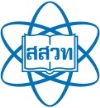 HR.3-08